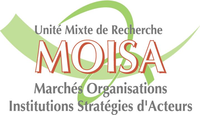 Séminaire Transversal MOISA : Systèmes Alimentaires en Méditerranée- (SAM)La coopération pour la recherche agronomique et alimentaire en Méditerranée4 juin 2018, 8h30-13h00Montpellier SupAgro, UMR MOISA, bât 26, Salle Océanie2 place Pierre VialaINSCRIPTIONInscription gratuite mais obligatoire par retour de mail à Anne Cécile LEROUX :
 anne-cecile.leroux@inra.frNOM : ….	Prénom : ….Fonction : ….	Email : ….Institution d’appartenance : ….Pour toute information complémentaire, merci de contacter Foued Cheriet (UMR MOISA) : foued.cheriet@supagro.fr			Tél : 00 33 (0) 4 99 61 24 09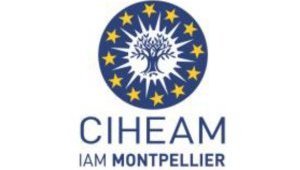 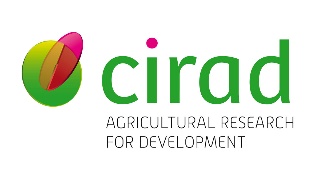 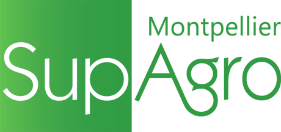 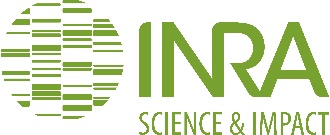 